DZIEŃ OTWARTY SZKOŁY 
NA OBŁUŻU!Centrum Kształcenia Zawodowego i Ustawicznego nr 2 Gdynia ul. Płk. Dąbka 207Tel:  58  622  26  24
Zapraszamy !!!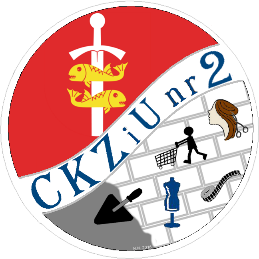 Dnia, 12 kwietnia 2024 roku 
godz. 10.00 - 14.00W programie: 
zwiedzanie pracowni fryzjerskiejzwiedzanie pracowni przemysłu modyzwiedzanie pracowni sprzedażowejzwiedzanie pracowni budowlanejprezentacja kierunków kształcenia wiele innych atrakcji stoiska rzemieślnicze z prezentacją wielu zawodówpoczęstunek dla zwiedzających Dojazd do szkoły autobusami linii: K, 128 ,134,  141 ,194, 197, 198 ,282, N40, N94 Zapraszamy 